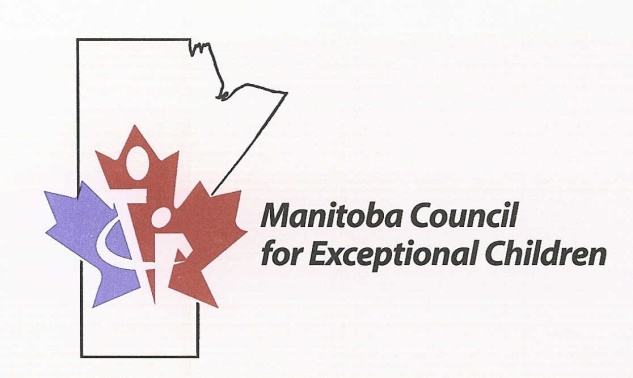 THE MANITOBA COUNCIL FOR EXCEPTIONAL CHILDRENSCHOLARSHIPS 20222 Academic Scholarships(grade 12 or post-secondary student pursuing a career directly related to working with persons with exceptionalities)2 Transition Scholarships(student with exceptional needs who is transitioning from high school to after school life)Note: This package contains both Academic and Transition Award Applications.  
Please submit the one that applies.DEADLINE: FRIDAY, January 7, 2022Please complete and return all information via mail or email directly to:Chair of the Scholarship Awards CommitteeThe Manitoba Council for Exceptional Children204-1181 Portage AvenueWinnipeg, MB.R3G 0T3Fax: 204-948-3229E-mail:  mcecawards@gmail.comTHE MANITOBA COUNCIL FOR EXCEPTIONAL CHILDRENACADEMIC SCHOLARSHIP APPLICATIONEligibility: There are two scholarships worth $750.00 each available to support grade 12 or returning university students residing in Manitoba who are pursuing a career directly related to working with persons with exceptionalities. The individuals must be entering or a current full-time education program in a Canadian post-secondary institution. The scholarship money will be given directly to the recipient upon verification of enrollment.  Applicant Information Form:  Complete (type) all sections of the application form.Current Resumé: Attach a current resumé. Be sure to include the following:School Activities: Leadership positions and extracurricular or co-curricular activities in which you have been involved throughout your high school and/or post-secondary years. Indicate school(s) where the activities took place.Community Activities: List the community activities that you have been involved in over the years and state whether they were voluntary or paid employment. Special attention should be paid to activities that involve children and/or youth especially those children/youth with exceptionalities. Essay:  Please type and double-space. Name must appear at the top of every page. Academic Scholarship Essay (500-750 words):  Since community and school activities that involve working with children and youth can be very influential in choosing one’s future career, outline some of the proudest moments and biggest challenges you have faced in your experiences. Include how pursuing a career related to working with persons with exceptionalities is important to you. Discuss your immediate plans and outline your vision for your future after you have completed your post-secondary education. References: Two references are required for the academic scholarship.  A reference form is included in the package and should be forwarded by the applicant to each reference.One educational reference must be an academic advisor, instructor, or administrator.One may be a personal reference able to address your current educational pursuits.Academic Record:  A certified transcript must be must be included with your application.Deadline:  Submissions for the application and related supporting material must be made before Friday, January 7, 2022. Please complete and return all information via mail or email directly to:Chair of the Scholarship Awards CommitteeThe Manitoba Council for Exceptional Children204-1181 Portage AvenueWinnipeg, MB, R3G 0T3Fax: 204-948-3229E-mail:  mcecawards@gmail.comACADEMIC SCHOLARSHIP APPLICATION FORM
Please TYPE the following information; do not hand-write except for signatureApplicant InformationLast Name:      Given Name(s):      Preferred Name:      Date of Birth:      Home Address:      City:      	               Province:      	         Postal Code:      Home Phone #:       Alternate Phone #:       E-mail Address:      ReferencesEducational Reference Name:      Position:      Phone #:      	         E-mail Address:      Personal Reference Name:      Relationship to applicant:      Phone #:      	          E-mail Address:      Post-Secondary Education InformationName of Post-Secondary Institution you plan to attend or are currently attending:Faculty or Program of Studies:      Phone #:      	         E-mail Address and/or Website:      I hereby declare that all of the information given with this application is correct and has been completed solely by me.  If I am successful, I give permission for the publication of my name, photograph and post-secondary institution.Signature of Applicant: 				Date: 		ACADEMIC SCHOLARSHIP REFERENCE FORMTo Referee: Please complete this Scholarship Reference Form and submit directly to the Scholarship Committee Chair by Friday, January 7, 2022.Applicant’s Name:      	Name of Reference:      	
Relationship to applicant:       Phone #:      E-mail Address:      Please attach a letter of reference evaluating the applicant’s motivation and potential to contribute to their chosen field of working with persons with exceptionalities.Signature of Reference: 		Date: 			 Please complete and return via mail or email directly to:Chair of the Scholarship Awards CommitteeThe Manitoba Council for Exceptional Children204-1181 Portage AvenueWinnipeg, MB, R3G 0T3Fax: 204-948-3229E-mail:  mcecawards@gmail.comTHE MANITOBA COUNCIL FOR EXCEPTIONAL CHILDRENTRANSITION SCHOLARSHIP APPLICATIONEligibility: There are two scholarships worth $750.00 each available to a student residing in Manitoba with exceptional needs who is transitioning from high school to after school life, such as post-secondary education, job training or employment. The winning student must demonstrate a Yes I Can! attitude.  The scholarship money is given directly to the student upon verification of graduation from high school.Applicant Information Form:  Complete (type) all sections of the application form.Current Resumé: Attach a current resumé. Be sure to include the following:School Activities: Leadership positions and extracurricular or co-curricular activities in which you have been involved throughout your school years. Indicate school(s) where the activities took place.Community Activities: List the community activities that you have been involved in over the years and state whether they were voluntary, work experience, or paid employment. Transition Scholarship Assignment:  Name must appear at the top of every page.Assignment length and format may vary based on strengths and interests of applicant; different media and means of representation will be accepted (e.g. word-processed document, audio/video recording, etc.). Topic:  Most high school students have many dreams and goals. Describe one of your dreams or goals that you have after you leave school. Why is this dream or goal important to you? References: Two references are required for the transition scholarship.  A reference form is included in the package and should be forwarded by the applicant to his/her references. One reference must be an educator.One reference may be a personal reference with the ability to address your post-school plans.Academic Record:  A certified transcript or other appropriate academic record from your school must be must be included with your application.Deadline:  Submissions for the application and related supporting material must be made before Friday, January 7, 2022.Please complete and return all information via mail or email directly to:Chair of the Scholarship Awards CommitteeThe Manitoba Council for Exceptional Children204-1181 Portage AvenueWinnipeg, MB, R3G 0T3Fax: 204-948-3229E-mail:  mcecawards@gmail.comTRANSITION SCHOLARSHIP APPLICATION FORMPlease TYPE the following information; do not hand-write except for signatureApplicant InformationLast Name:      Given Name(s):      Preferred Name:      Date of Birth:      Home Address:      City:      	               Province:      	         Postal Code:      Home Phone #:       Alternate Phone #:       E-mail Address:      ReferencesEducational Reference Name:      Position:      Phone #:      	         E-mail Address:      Personal Reference Name:      Relationship to applicant:      Phone #:      	          E-mail Address:      Post-Secondary Education / Job Training / Employer InformationName of post-secondary institution, job training program or employer for after you leave school:      Faculty or Program of Studies (if applicable):      Phone #:      	         E-mail Address and/or Website:      I hereby declare that all of the information given with this application is correct and has been completed solely by me.  If I am successful, I give permission for the publication of my name, photograph and post-secondary institution.Signature of Applicant: 				Date: 		TRANSITION SCHOLARSHIP REFERENCE FORMTo Referee: Please complete this Scholarship Reference Form for a student with exceptional needs who is transitioning to after school life and submit directly to the Scholarship Committee Chair by Friday, January 7, 2022.Applicant’s Name:      	Name of Reference:      	
Relationship to applicant:       Phone #:      E-mail Address:      Please attach a letter of reference evaluating the applicant’s accomplishments and their Yes I Can! attitude.Signature of Reference: 		Date: 			 Please complete and return via mail or email directly to:Chair of the Scholarship Awards CommitteeThe Manitoba Council for Exceptional Children204-1181 Portage AvenueWinnipeg, MB, R3G 0T3Fax: 204-948-3229E-mail:  mcecawards@gmail.com